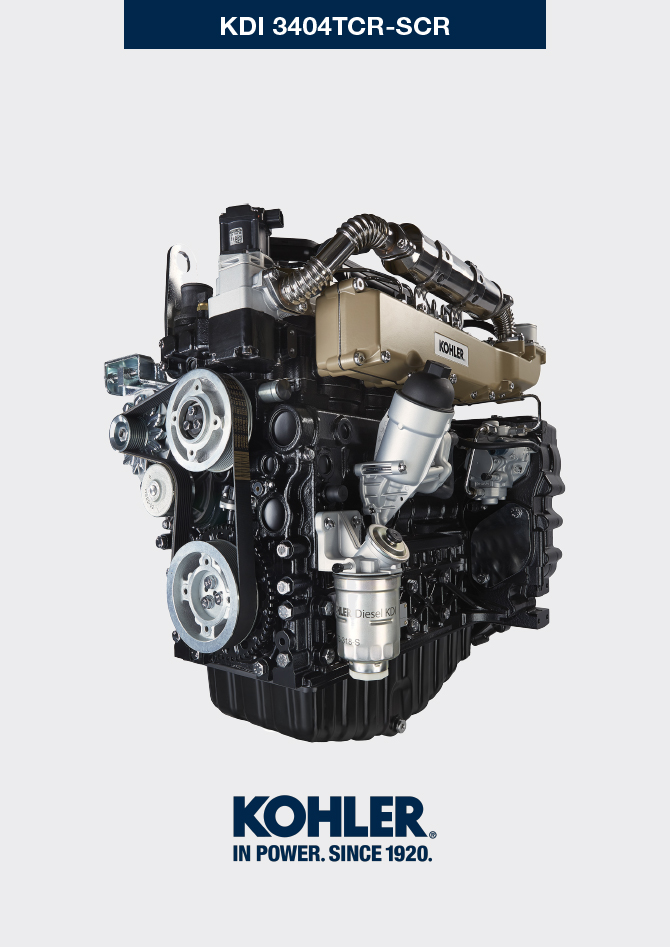 Informazioni sulle sostituzioniSostituzione olio motoreSostituzione cartuccia filtro olioSostituzione cartuccia filtro e prefiltro carburanteSostituzione cartuccia filtro ariaSostituzione filtro AdBlue®/DEFDismissione e Rottamazione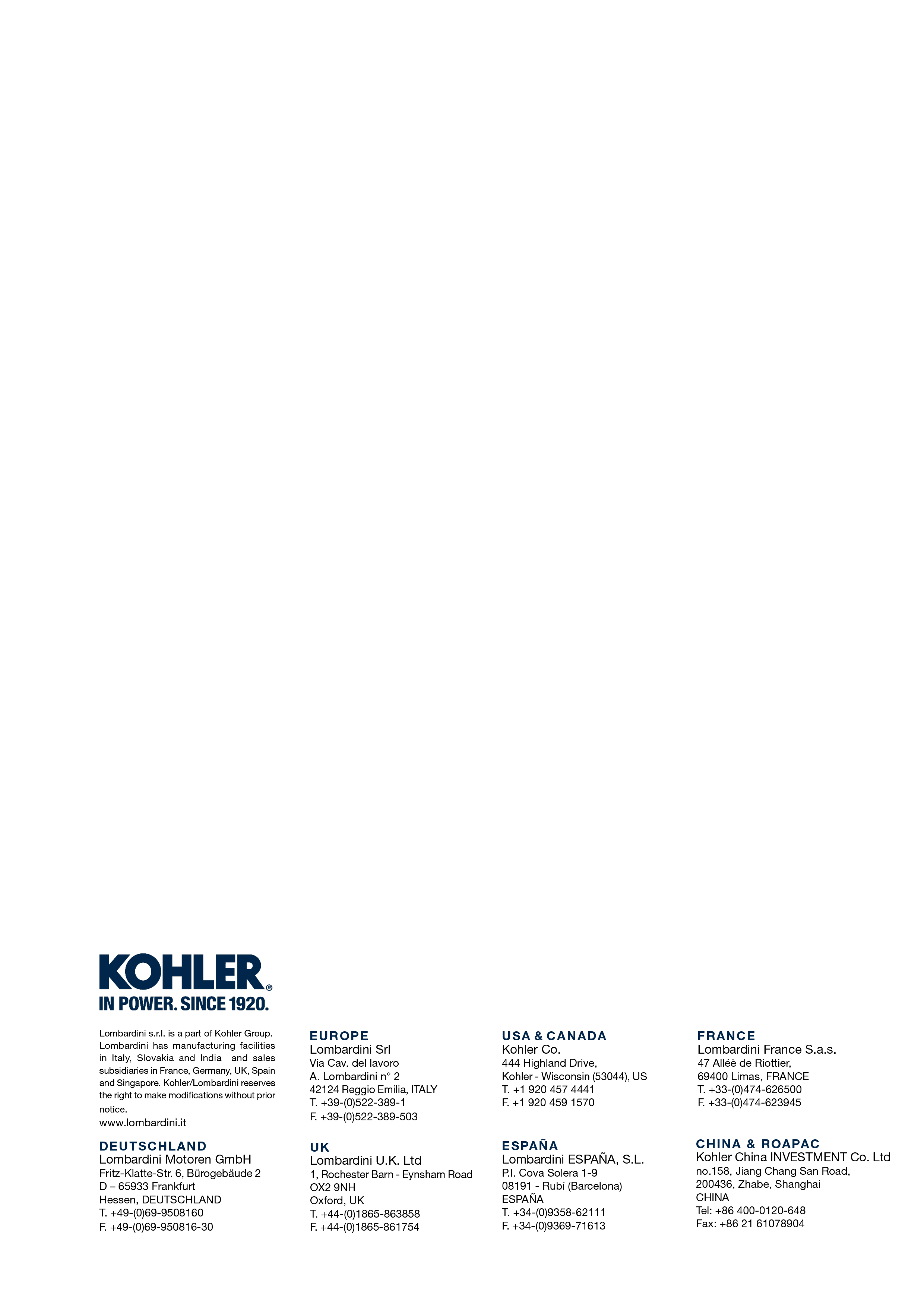 Informazioni sulle sostituzioniManuale uso e manutenzione KDI 3404 TCR-SCR (REV. 03.4)   Pericolo: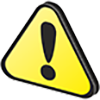 Scollegare il cavo negativo (-) della batteria per evitare avviamenti accidentali del motore.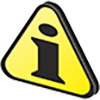 Importante:Prima di eseguire le operazioni vedere Cap. 3 .   Pericolo:Scollegare il cavo negativo (-) della batteria per evitare avviamenti accidentali del motore.Importante:Prima di eseguire le operazioni vedere Cap. 3 .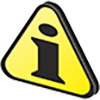 Importante:
La sostituzione dell'olio, deve essere effettuata con il motore in posizione orizzontale.Prima di procedere, eseguire le operazioni indicate al Par. 6.2 - Punto 1.NOTA: Eseguire questa operazione a motore caldo, per avere una migliore fluidità dell’olio ed ottenere uno scarico completo  delle impurità in esso contenute.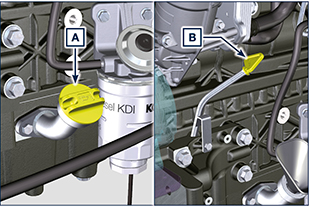 6.1Svitare il tappo rifornimento olio A (Fig. 6.1).Estrarre l'asta livello olio B.Rimuovere il tappo scarico olio D e la guarnizione E (il tappo scarico olio è presente su entrambi i lati della coppa olio).Scaricare l’olio in un contenitore appropriato. (Per lo smaltimento dell'olio esausto fare riferimento al Par. 6.6 DISMISSIONE e ROTTAMAZIONE ).Sostituire la guarnizione E.Avvitare il tappo scarico olio D (coppia di serraggio a 50 Nm).Eseguire le operazioni descritte al Par. 6.2 dal punto 2 al punto 5.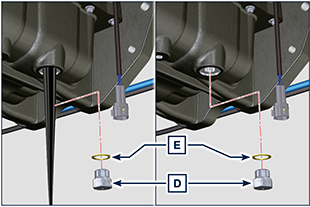 6.2Rifornire con olio del tipo prescritto ( Tab. 2.1 e Tab. 2.2 ).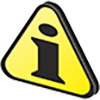 Importante:
Non superare il livello MAX. nell'asta livello olio.Non utilizzare il motore con il livello dell'olio al di sotto del MIN.Inserire e rimuovere l'asta livello olio B per controllare il livello. Rabboccare se il livello non è prossimo al MAX.A operazione conclusa, reinserire in modo corretto l'asta livello olio B.Avvitare il tappo A.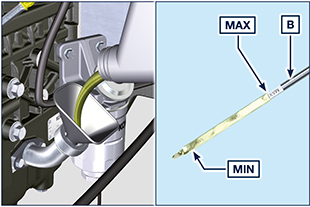 6.3NOTA:  Cliccare a fianco per riprodurre la procedura.https://www.youtube.com/embed/T7XFP3Vn_q0?rel=0     Importante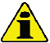  Prima di eseguire l'operazione vedere il  Par. 3.2.2   Avvertenza: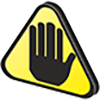 Sostituzione cartuccia filtro olio (Par. 6.2) e filtro carburante ( Par. 6.3 ).In caso di scarso utilizzo sostituire ogni 12 mesi.Per lo smaltimento della cartuccia filtro olio e filtro carburante fare riferimento al Par. 6.6 DISMISSIONE e ROTTAMAZIONE .     Importante Prima di eseguire l'operazione vedere il  Par. 3.2.2   Avvertenza:Sostituzione cartuccia filtro olio (Par. 6.2) e filtro carburante ( Par. 6.3 ).In caso di scarso utilizzo sostituire ogni 12 mesi.Per lo smaltimento della cartuccia filtro olio e filtro carburante fare riferimento al Par. 6.6 DISMISSIONE e ROTTAMAZIONE .   Importante: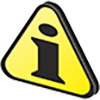 E' vietato l'uso di avvitatori.Svitare il coperchio porta cartuccia A effettuando tre giri completi e attendere 1 minuto.NOTA: Questa operazione consentirà all'olio contenuto nel supporto F di defluire verso la coppa olio nel modo corretto.Svitare il coperchio porta cartuccia A e controllare che l'olio contenuto nel supporto filtro olio F sia defluito verso la coppa olio.Estrarre il coperchio A assieme alla cartuccia olio B dal supporto filtro olio.Sfilare e sostituire la cartuccia olio B con una nuova. Sfilare e sostituire le guarnizioni C, D ed E con delle nuove.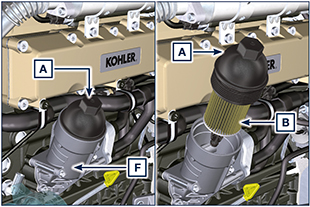 6.4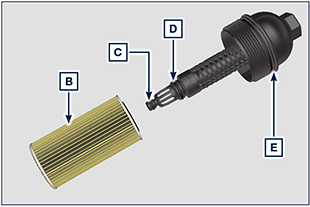 6.5Inserire e avvitare il coperchio A sul supporto filtro olio F, serrandolo con chiave dinamometrica G (coppia di serraggio a 25 Nm).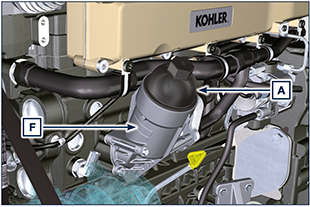 6.6NOTA:  Cliccare a fianco per riprodurre la procedura.https://www.youtube.com/embed/eTL3NSUrZHQ?rel=0?rel=0NOTA: Il filtro carburante è situato sul basamento del motore o in alternativa può essere montato sul telaio della macchina.   Importante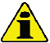 Prima di eseguire l'operazione vedere il  Par. 3.2.2.   Avvertenza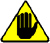 In caso di scarso utilizzo sostituire ogni 12 mesi.Per lo smaltimento della cartuccia filtro carburante fare riferimento al Par. 6.5 DISMISSIONE e ROTTAMAZIONE .Scollegare il cavo A del rilevatore presenza acqua C.Svitare il rilevatore presenza acqua C dalla cartuccia B.Svitare la cartuccia B con l'apposita chiave (Fig. 6.8).Oliare la guarnizione D della nuova cartuccia B.
Importante: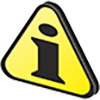 
Non riempire la cartuccia nuova B con il carburante.Avvitare la nuova cartuccia vuota B (Fig. 6.8) sul supporto filtro gasolio E con l'apposita chiave (coppia di serraggio a 17 Nm).Avvitare il rilevatore presenza acqua C sulla nuova cartuccia B (coppia di serraggio a 5 Nm).Ricollegare il cavo A del rilevatore presenza acqua.NOTA: Eseguire la disareazione.


Premere più volte il pulsante G per riempire il circuito.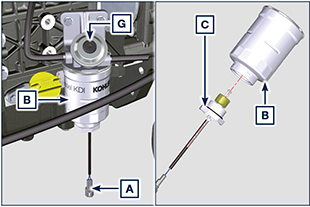 6.7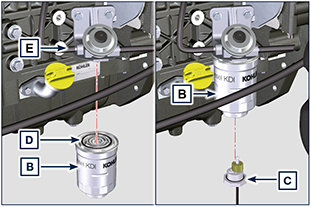 6.8NOTA:  Cliccare a fianco per riprodurre la procedura.https://www.youtube.com/embed/eHPkX9yprM4?rel=0?rel=0   Importante:.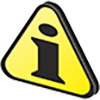 Prima di eseguire l'operazione vedere il   Par. 3.2.2NOTA:  Componente non necessariamente fornito da KOHLER.   Importante:.Prima di eseguire l'operazione vedere il   Par. 3.2.2NOTA:  Componente non necessariamente fornito da KOHLER.Tirare l'inserto F per sbloccare il coperchio A.Ruotare in senso antiorario e rimuovere il coperchio A.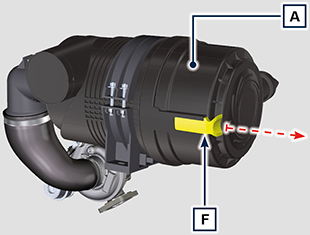 6.9Estrarre le cartucce B e G.Montare le cartucce G e B.Montare il coperchio A eseguendo le operazioni inverse del punto 2 e 1.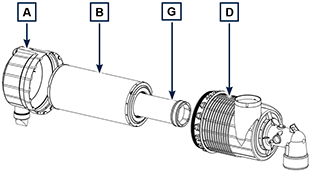 6.10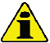 ImportantePrima di eseguire l'operazione vedere il   Par. 3.2.2Non lubrificare le guarnizioni A con olio o carburante.Il filtro D comprende le guarnizioni A in confezione.Evitare qualsiasi tipo di contaminazione durante l'operazione di sostituzione.Prima di procedere con l'operazione,  accertarsi che la chiave del quadro macchina sia su OFF e che la pompa AdBlue®/DEF abbia effettuato l'operazione di svuotamento del circuito.ImportantePrima di eseguire l'operazione vedere il   Par. 3.2.2Non lubrificare le guarnizioni A con olio o carburante.Il filtro D comprende le guarnizioni A in confezione.Evitare qualsiasi tipo di contaminazione durante l'operazione di sostituzione.Prima di procedere con l'operazione,  accertarsi che la chiave del quadro macchina sia su OFF e che la pompa AdBlue®/DEF abbia effettuato l'operazione di svuotamento del circuito.Svitare il tappo B.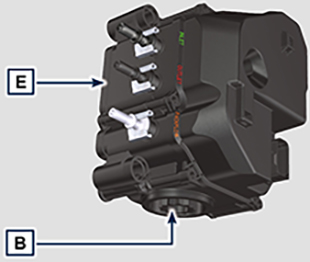 6.11Rimuovere il tappo B e estrarre il supporto filtro C.Estrarre il filtro D.Pulire con AdBlue®/DEF caldo la sede del filtro D sulla pompa E se si rileva delle impurità.Lubrificare con AdBlue®/DEF o acqua distillata le guarnizioni A.Posizionare il supporto filtro C insieme al filtro D all'interno della pompa E.Serrare il tappo B (coppia di serraggio a 20 Nm.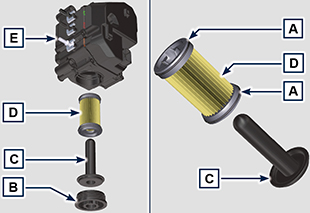 6.12In caso di rottamazione, il motore dovrà essere smaltito in discariche adeguate, attenendosi alla legislazione vigente.Prima di procedere alla rottamazione è necessario separare le parti di plastica o gomma dal resto dei componenti.Le parti costituite unicamente da materiale plastico, da alluminio e da acciaio potranno essere riciclate se raccolte dagli appositi centri.Per la raccolta degli oli esausti e dei filtri è obbligatorio rivolgersi al "Consorzio Obbligatorio Oli Usati".L'olio usato deve essere opportunamente recuperato e non deve essere disperso nell'ambiente, in quanto, secondo le vigenti normative di legge, è classificato come rifiuto pericoloso e come tale va conferito agli appositi centri di raccolta.